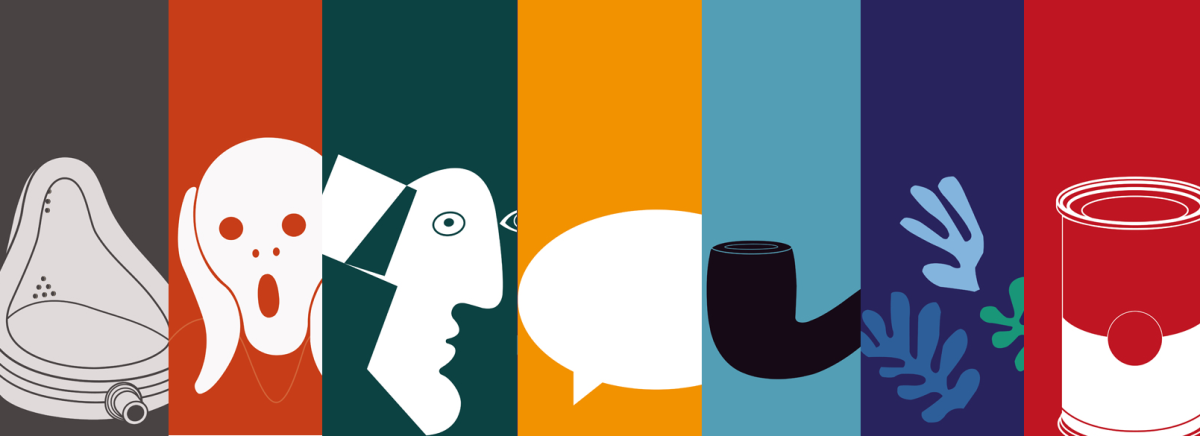 Visual Art Course Offerings:Digital Photography 1 (9th-12th)*Advanced Digital Photography 2 (10th-12th)*AP 2D Design (AP Photo) (11th & 12th) 2-D Studio Art 1 (9th-12th)*Advanced 2-D Studio Art 2 and/or Advanced Drawing A & Advanced Contemporary Mixed Media B  (10th-12th)*AP Drawing (Drawing & Painting) (11th & 12th)Ceramics & Sculpture 1 (9th-12th)*Advanced Ceramics & Sculpture 2  (10th-12th)*AP 3D Art (AP Ceramics & Sculpture) (11-12th grade) National Art Honor Society:  1 credit (year) of any Visual Art class to be eligible to apply.  2.5 credits of Art by graduation, including at least 1 upper-level course.Adv Visual Art Pathways Certificate: Earn an Advanced Art Certificate by completing one of the above color-coded pathways.Email Mrs. Heaton with any questions - Shannon_M_Heaton@mcpsmd.org*Prerequisite of at least one semester in level 1 class